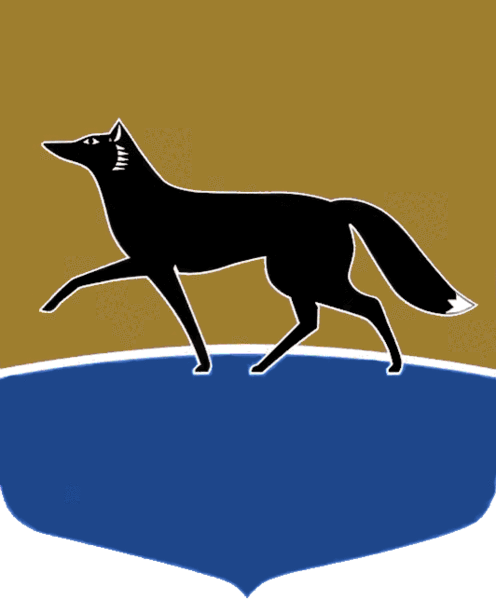 «3» августа 2020 г.	№ 36О проведении заочного голосования путём письменного опроса мнения депутатов Думы городаВ соответствии с пунктом 2 части 1 статьи 44 Регламента Думы города Сургута, утверждённого решением Думы города от 27.04.2006 № 10-IV ДГ:1. Провести заочное голосование путём письменного опроса мнения депутатов по проекту решения Думы города, внесённому и.о. Председателя Думы города: «О поддержке кандидатуры для наделения полномочиями члена Совета Федерации Федерального Собрания Российской Федерации».2. Установить сроки проведения:1)  депутатских слушаний по вопросу, указанному в части 1 настоящего постановления, – 5 августа 2020 года в 10 часов 00 минут в зале заседаний Думы города, расположенном по адресу: ул. Восход, 4;2)  заочного голосования в период с 5 августа 2020 года 
(с 10 часов 15 минут) по 6 августа 2020 года.3. Аппарату Думы города (Ракитина Т.В.) обеспечить проведение голосования путём письменного опроса мнения депутатов Думы города 
в сроки, указанные в пункте 2 части 2 настоящего постановления.4. Контроль за выполнением настоящего постановления оставляю 
за собой.И.о. Председателя Думы города					    А.М. Кириленко